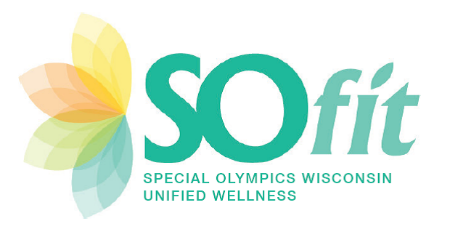 Hello Parents/Guardians,_______________________ [SCHOOL NAME] has been chosen to embrace a new initiative put out by Special Olympics Wisconsin entitled SOfit.The SOfit program has a few key components:Increase physical activityIncrease knowledge of nutrition and making healthy eating choicesEmphasize the importance of hydration in staying healthyPromoting healthy habits including emotional and social wellnessEngaging both participants with and without disabilities to encourage and learn more about these initiatives in natural and inclusive environments______ a week for ______ weeks the participants will be participating in lessons revolving around the above objectives. Participants will participate in an educational component for part of the session and then will get time to do some physical activity.Since this is a grant-funded program, Special Olympics Wisconsin is requiring that all participants in the program have height, weight, 6-minute walk test, and grip strength at the beginning and end of the program, as well as step count and a lifestyle and social/emotional survey. This information will not be published with the participant’s name, but rather used to show program effectiveness.Please sign below to give permission for the participant’s metrics to be taken and surveys collected at the beginning and end of the program. Please contact Brittany Hoegh, Special Olympics Wisconsin Director of Training, at bhoegh@specialolympicswisconsin.org if you have any further questions.---------------------------------------------------------------------------------------------------------------------I give _______________________ permission to have his/her weight, height, 6-minute walk test, and grip strength, as well as step count taken and surveys completed at the beginning and end of the SOfit program.________________________________________ 	_______________________Signature						 Date